The correct answer is:C. 1,800The correct answer is: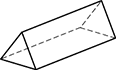 The correct answer is:D. Kelly, Lorinda, and TanyaThe correct answer is:C. 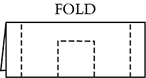 The correct answer is:B. F and GThe correct answer is:D. 11 ½ inches The correct answer is:D. Divide 1,000 by 10.Sample Correct Response: Path B 3 centimeters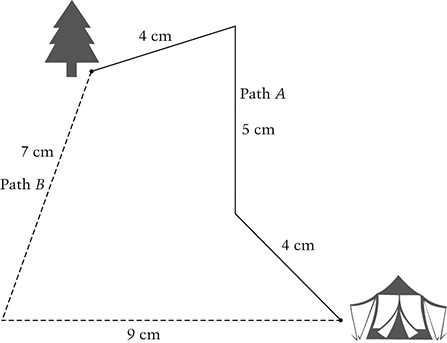 Path A: 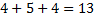 Path B: 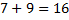 CorrectAnswers path B and 3 centimeters (accept 2.9 to 3.1 cm) Partial 1Answers path A with 3 centimeters, with or without showing lengths of segments (If work is shown and reflects an obvious mistake, then the response is scored as Incorrect 2.)Partial 2Answers path B with 16 on the answer line Partial 3Correctly measures each segment on path or labels total length of path A and path B (it must be clear which numbers go with the paths by showing lengths next to the path or by showing lengths of segments)The difference in length may or may not be correct based on the measurements shownPartial 4Measures 4 of the 5 segments correctly and has correct difference in length based on these measurementsIncorrect 1Answers path B with 2 on the answer line, with or without work (This assumes the result is from computing 75. If work is shown and reflects an obvious mistake, then the response is scored as Incorrect 2.)Incorrect 2 - All other incorrect responsesThe correct answer is:C. 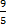 Sample Correct Response: A line segment with a length of  inches (accept responses from  to , inclusive).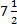 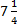 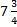 Correct 1 - Correct responseCorrect 2 - Draws a line segment  inches long BUT does not start at point A Incorrect 1 - Draws a line segment  centimeters long (Accept responses between 7.3 and 7.7 cm, inclusive)Incorrect 2 - Draws two or more line segments with total length of  inches Incorrect 3 - All other incorrect responsesThe correct answer is:C. 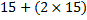 Sample Correct Response: 2,025 or 2025Correct - Correct responsePartial 1 - Shows correct composition of numbers of buttons, but has one addition error in finding total number of buttonsPartial 2 - Work shows that 3 of the 4 place values are correct in the student's composition, and the student correctly adds the 4 numbers they obtainedIncorrect - Incorrect responseSample Correct Response: B is placed so that segment AB is 2 inches 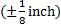 Answer: 2 inches Correct - Correct responsePartial - Incorrectly places point BBUT correctly measures segment AB in inches, based on the incorrect placement of point BORb. Correctly places point B so that segment AB is 2 inches BUT does not answer 2 inches  for the length of segment ABORc. States that measure of segment AB is 2 inches, but does not mark point B on line segment Incorrect - Incorrect responseThe correct answer is:D. 53 mmSample Correct Response: Rule: Differences keep increasing by one.ORAdd 1, add 2, add 3, and so on.New Pattern: 21, 22, 24, 27, 31, 36Extended - Explanation for rule is correct, clear, and complete and does not mention repeating the pattern of numbers being added; Correct and complete new pattern (21, 22, 24, 27, 31, 36) ORb. Explanation for rule is correct, clear, and complete and does mention repeating the pattern of numbers being added; Correct and complete new pattern with repeating (21, 22, 24, 27, 31, 32) Satisfactory - Explanation for rule is incomplete or unclear; Correct and complete new pattern (21, 22, 24, 27, 31, 36)ORb. Explanation for rule is correct, clear, and complete; There is one error in applying rule to new patternORc. There is one minor mistake in rule/explanation; Correct and complete new pattern (21, 22, 24, 27, 31, 36)Partial - Incorrect rule/explanation or no rule/explanation;a. Correct and complete new pattern (21, 22, 24, 27, 31, 36)ORb. Explanation for rule is correct, clear, and complete; New pattern is incorrect (there is more than one error) or not givenORc. There is one minor mistake in rule/explanation; New pattern correctly follows student's ruleORd. Explanation for rule is incomplete or unclear and/or has one minor mistake; There is one error in applying rule to new patternMinimal - Incorrect rule/explanation or no rule/explanation; Pattern may contain one error in applying student's rule or correct rule to new patternORb. Explanation for rule is incomplete or unclear; New pattern is incorrect (there is more than one error; new pattern may or may not relate to student's rule) or not givenORc. There is one minor mistake in rule/explanation; There is more than one error in applying student's rule to new pattern or new pattern is not givenIncorrect - Incorrect response